Ársreikningur Sagnfræðingafélags Íslands fyrir árið 2011Sagnfræðingafélag Íslands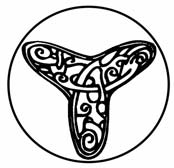 Efnisyfirlit:Greinargerð með ársreikningi Sagnfræðingafélags Íslands 2011	3Áritun stjórnar	4Áritun félagskjörinna skoðunarmanna	4Rekstrarreikningur	5Sundurliðun á tekjum og útgjöldum 2011	6Greinargerð með ársreikningi Sagnfræðingafélags Íslands 2011Rekstur Sagnfræðingafélags Íslands var viðunandi á árinu. Heimtur félagsgjalda voru þokkalegar. Greiðsluseðlar voru sendir til félagsmanna í júní sem gerði það að verkum að innheimtu þeirra var að mestu lokið á árinu. Flestir rekstrarliðir voru innan eðlilegra marka og enginn óvæntur kostnaður féll á félagið. Stærstu verkefni félagsins voru hádegisfyrirlestraröðin og 40 ára afmæli Sagnfræðingafélags Íslands. Skuldir félagsins eru engar en tap var í rekstri félagsins sem kemur til vegna kostnaðar við afmælishátíðina. Félagið er þó ágætlega í stakk búið til að takast á við áframhaldandi verkefni þess. Því er lagt til að árgjaldið verið áfram hið sama.Hugrún Ösp Reynisdóttir, gjaldkeri.Áritun stjórnarStjórn Sagnfræðingafélagsins staðfestir hér með ársreikning félagsins fyrir árið 2011 með undirritun sinni.Stjórn félagsins:Áritun félagskjörinna skoðunarmannaÞað er álit okkar að ársreikningur fyrir árið 2011 gefi glögga mynd af afkomu félagsins, fjárhagsstöðu þess 31. desember 2011 og breytingu á handbæru fé á árinu 2011. Höfum við einnig borið saman frumgögn við reikning þennan.Skoðunarmenn reikninga:Sundurliðun á tekjum og útgjöldum 201120102011BreytingRekstrarreikningurFélagsgjöld658.024 kr.681.460 kr.23.436 kr.Styrkir0 kr.150.000 kr.150.000 kr.Fjármagnstekjur22.802 kr.11.800 kr.-11.002 kr.Samtals:680.826 kr.843.260 kr.162.434 kr.RekstrargjöldGjöld 649.426 kr.942.492 kr.268.066 kr.Samtals:649.426 kr.942.492 kr.268.066 kr.Tekjur umfram gjöld:31.400 kr.-99.232 kr.-130.632 kr.EfnahagsreikningurHandbært fé í upphafi árs 834.919 kr.866.319 kr.31.400 kr.Hækkun á handbæru fé31.400 kr.-104.931 kr.-136.331 kr.Handbært fé í árslok866.319 kr.761.388 kr.-104.931 kr.1.1.201131.12.2011BreytingSjóðsstaðaKostabók 311-13-200666857.840 kr.720.447 kr.-137.393 kr.Tékkareikningur 311-26-49858.479 kr.40.941 kr.32.462 kr.Samtals866.319 kr.761.388 kr.-104.931 kr.Landsbyggðarráðstefnureikn. 301-26-5653980.300 kr.80.374 kr.74 kr.Samtals með tilliti til landsbyggðarráðstefnureikn.946.619 kr.841.762 kr.-104.857 kr.2011TekjurFélagsgjöld681.460 kr.Styrkur frá menntamálaráðuneyti150.000 kr.Fjármagnstekjur11.800 kr.Tekjur samtals:843.260 kr.Gjöld Greiðslur vegna fyrirlestra 50.000 kr.Bókafundur með Sögufélagi14.745 kr.Hönnun á veggspjaldi 40.160 kr.Hönnun á fréttabréfi53.965 kr.Prentun, veggspjald og tvö fréttabréf172.720 kr.Póstburðagjöld og kostnaður við útsendingu fréttabréfa 68.852 kr.Félagsgjöld til ReykjavíkurAkademíunnar12.500 kr.Upptökutæki25.000 kr.Árlegur kvöldverður stjórnar 53.190 kr.Veitingar á aðalfundi21.971 kr.Afmælishátíð359.627 kr.Bankakostnaður67.403 kr.Fjármagnstekjuskattur 2.359 kr.Gjöld samtals:942.492 kr.Hagnaður/(-tap)-99.232 kr.